УкраїнаОДЕСЬКА ОБЛАСТЬАРЦИЗЬКА РАЙОННА ДЕРЖАВНА АДМІНІСТРАЦІЯВІДДІЛ ОСВІТИ, МОЛОДІ ТА СПОРТУНАКАЗАрциз18.09.2017 р.                                                                                          №271/ОДПро атестацію педагогічнихпрацівників загальноосвітніхзакладів району у 2017/2018 н. р.    Відповідно до Закону України «Про освіту» (ст. 54), згідно з Конституцією України (ст. 10), Законом України «Про мови»,Законом України «Про загальну середню освіту», з Типовим Положенням про  атестацію педагогічних працівників України, затвердженим  наказом  Міністерства освіти і науки, молоді та спорту України від 06.10.2012 року №930, зареєстрованого в Міністерстві юстиції України  від 14.12.2010 року  №1255/18550, наказу Міністерства освіти і науки, молоді та спорту України від 20.12.2011 р. №1473 «Про затвердження змін до Типового положення про атестацію педагогічних працівників» та наказу Міністерства освіти і науки України від 08.08.2013 р. №1135 «Про затвердження Змін до Типового положення про атестацію педагогічних працівників», зареєстрованого у Міністерстві юстиції України 16.08.2013 р. №1417/23949, з метою активізації творчої професійної діяльності педагогів, стимулювання безперервної фахової та загальної освіти, якісної роботи, підвищення відповідальності за результати навчання і виховання, забезпечення захисту  педагогічної праці, для визначення фактичного рівня професійної діяльності педагогічних працівників на основі всебічного вивчення та аналізу оцінки педагогічної праці.Н А К А З У Ю:1. Керівникам загальноосвітніх, дошкільних і позашкільних навчальних закладів:1.1.Забезпечити виконання вимог Типового положення про атестацію педпрацівників  України зі змінами та доповненнями.1.2. Створити атестаційні комісії в навчальних закладах.1.3.Ознайомити всіх педагогічних працівників, що атестуються, з нормативними документами з атестації,  графіком курсової перепідготовки, складом атестаційної комісії.1.4.Затвердити графік проведення атестації і довести його до відома осіб, які  атестуються.1.5.Забезпечити проходження планової курсової перепідготовки педпрацівників, що атестуються.1.6.Рекомендувати вчителям, що атестуються, взяти участь у районному конкурсі «Учитель року – 2018».1.7.Вивчити та узагальнити результати педагогічної діяльності педпрацівників, що атестуються. Оформити матеріали педагогічного досвіду педпрацівників, що претендують на присвоєння (підтвердження) педагогічних звань та встановлення (підтвердження) кваліфікаційної категорії «спеціаліст вищої категорії».                                                                                              До 01.03.2018 р.1.8.Організувати систематичне проведення  звітів педпрацівників. Протягом навчального року, узагальнити ці матеріали наказом по закладу освіти, розглянути їх на засіданнях методичних рад та педагогічної ради.                                                                                              До 01.03.2018 р.1.9. Розглянути атестаційні матеріали на засіданнях комісій.                                                                                             До 30.03.2018 р.1.10. Видати наказ  «Про результати атестації педпрацівників», витяг з якого надати в бухгалтерію, звіт у районний відділ освіти, молоді та спорту. 1.11. Забезпечити  своєчасну підготовку необхідних документів на встановлення (підтвердження) педагогічних звань. 1.12. Надати атестаційні матеріали на розгляд районної атестаційної комісії.                                                                                             До 01.04.2018 р.1.13. Забезпечити належний контроль за проведенням атестації з метою запобігання формалізму в оцінюванні діяльності педагогічних працівників.2. Затвердити склад  атестаційної комісії при районному відділі освіти, молоді та спорту.3. Районній атестаційній комісії (Малюк Н.Д.):3.1. Організувати вивчення  педагогічної діяльності педпрацівників, які атестуються.3.2. Забезпечити участь членів районної атестаційної комісії в роботі шкільних атестаційних комісій (згідно з графіком засідань).3.3. Підготувати звіт про підсумки атестації за навчальний рік.                                                                                             До 20.05.2018 р.3.4. Висвітлювати матеріали атестації педпрацівників району в засобах масової інформації.3.5. Засідання районної атестаційної комісії провести згідно з графіком. 4. Результати атестації педпрацівників району узагальнити наказом відділу освіти, молоді та спорту.                                                                                             До 10.04.2018 р.5. Контроль за виконанням даного наказу залишаю за собою.Начальник відділу освіти,молоді та спорту                                                                   О.П.Стоянова     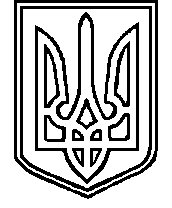 